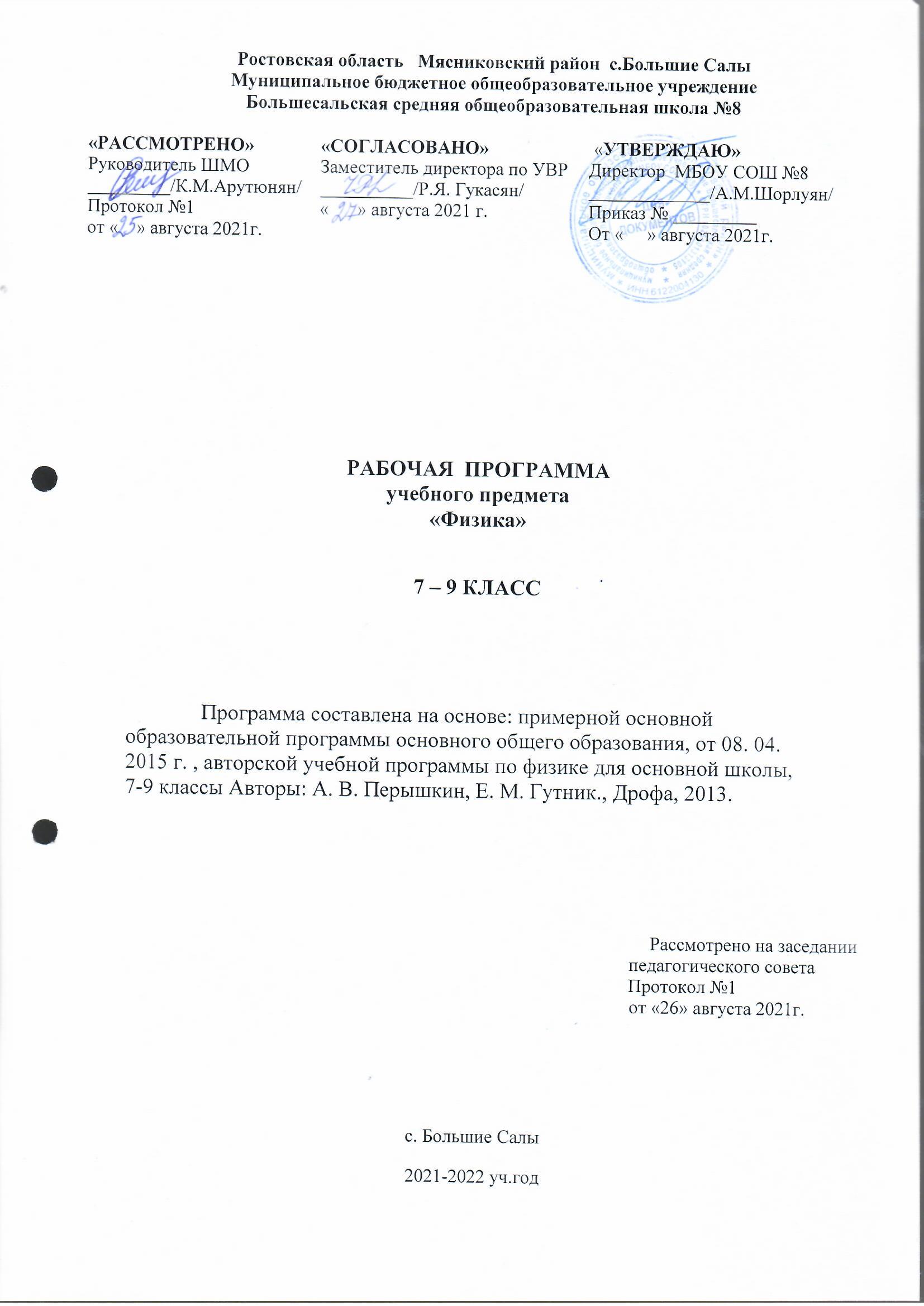 Планируемые результаты освоения курса физики.ЛИЧНОСТНЫЕ РЕЗУЛЬТАТЫПатриотическое воспитание:—проявление интереса к истории и современному состояниюроссийской физической науки;—ценностное отношение к достижениям российских учёных-физиков.Гражданское и духовно-нравственное воспитание:—готовность к активному участию в обсуждении общественнозначимых и этических проблем, связанных с практическим применением достижений физики;—осознание важности морально-этических принципов в деятельности учёного.Эстетическое воспитание:—восприятие эстетических качеств физической науки: её гармоничного построения, строгости, точности, лаконичности.Ценности научного познания:—осознание ценности физической науки как мощного инструмента познания мира, основы развития технологий, важнейшей составляющей культуры;—развитие научной любознательности, интереса к исследовательской деятельности.Формирование культуры здоровья и эмоционального благополучия:—осознание ценности безопасного образа жизни в современномтехнологическом мире, важности правил безопасного поведения на транспорте, на дорогах, с электрическим и тепловым оборудованием в домашних условиях;—сформированность навыка рефлексии, признание своего права на ошибку и такого же права у другого человека.Трудовое воспитание:—активное участие в решении практических задач (в рамках семьи, школы, города, края) технологической и социальной направленности, требующих в том числе и физических знаний; —интерес к практическому изучению профессий, связанных с физикой.Экологическое воспитание:—ориентация на применение физических знаний для решения задач в области окружающей среды, планирования поступков и оценки их возможных последствий для окружающей среды;—осознание глобального характера экологических проблем и путей их решения.Адаптация обучающегося к изменяющимся условиям социальной и природной среды:—потребность во взаимодействии при выполнении исследований и проектов физической направленности, открытость опыту и знаниям других;—повышение уровня своей компетентности через практическую деятельность;—потребность в формировании новых знаний, в том числе формулировать идеи, понятия, гипотезы о физических объектах и явлениях;—осознание дефицитов собственных знаний и компетентностейв области физики;—планирование своего развития в приобретении новых физических знаний;—стремление анализировать и выявлять взаимосвязи природы, общества и экономики, в том числе с использованием физических знаний;—оценка своих действий с учётом влияния на окружающую среду, возможных глобальных последствий.Метапредметными результатами обучения физике в основной школе являются:Овладение навыками самостоятельного приобретения новых знаний, организации учебной деятельности, постановки целей, планирования, самоконтроля и оценки результатов своей деятельности, умениями предвидеть возможные результаты своих действий;Понимание различий между исходными фактами и гипотезами для их объяснения, теоретическими моделями и реальными объектами, овладение универсальными учебными действиями на примерах гипотез для объяснения известных фактов и экспериментальной проверки выдвигаемых гипотез, разработки теоретических моделей процессов или явлений;Формирование умений воспринимать, перерабатывать и предъявлять информацию в словесной, образной, символической формах, анализировать и перерабатывать полученную информацию в соответствии с поставленными задачами, выделять основное содержание прочитанного текста, находить в нем ответы на поставленные вопросы и излагать его;Приобретение опыта самостоятельного поиска, анализа и отбора информации с использованием различных источников и новых информационных технологий для решения познавательных задач;Развитие монологической и диалогической речи, умения выражать свои мысли и способности выслушивать собеседника, понимать его точку зрения, признавать право другого человека на иное мнение;Освоение приемов действий в нестандартных ситуациях, овладение эвристическими методами решения проблем;Формирование умений работать в группе с выполнением различных социальных ролей, представлять и отстаивать свои взгляды и убеждения, вести дискуссию.Предметными результатами изучения курса физики 7 класса являются:понимание физических терминов: тело, вещество, материя.умение проводить наблюдения физических явлений; измерять физические величины: расстояние, промежуток времени, температуру;владение экспериментальными методами исследования при определении цены деления прибора и погрешности измерения;понимание роли ученых нашей страны в развитие современной физики и влияние на технический и социальный прогресс.понимание и способность объяснять физические явления: диффузия, большая сжимаемость газов, малая сжимаемость жидкостей и твердых тел.владение экспериментальными методами исследования при определении размеров малых тел;понимание причин броуновского движения, смачивания и несмачивания тел; различия в молекулярном строении твердых тел, жидкостей и газов;умение пользоваться СИ и переводить единицы измерения физических величин в кратные и дольные единицыумение использовать полученные знания, умения и навыки в повседневной жизни (быт, экология, охрана окружающей среды).понимание и способность объяснять физические явления: механическое движение, равномерное и неравномерное движение, инерция, всемирное тяготениеумение измерять скорость, массу, силу, вес, силу трения скольжения, силу трения качения, объем, плотность, тела равнодействующую двух сил, действующих на тело в одну и в противоположные сторонывладение экспериментальными методами исследования в зависимости пройденного пути от времени, удлинения пружины от приложенной силы, силы тяжести тела от массы тела, силы трения скольжения от площади соприкосновения тел и силы нормального давленияпонимание смысла основных физических законов: закон всемирного тяготения, закон Гукавладение способами выполнения расчетов при нахождении: скорости (средней скорости), пути, времени, силы тяжести, веса тела, плотности тела, объема, массы, силы упругости, равнодействующей двух сил, направленных по одной прямой в соответствие с условиями поставленной задачи на основании использования законов физикиумение находить связь между физическими величинами: силой тяжести и массой тела, скорости со временем и путем, плотности тела с его массой и объемом, силой тяжести и весом телаумение переводить физические величины из несистемных в СИ и наоборотпонимание принципов действия динамометра, весов, встречающихся в повседневной жизни, и способов обеспечения безопасности при их использованииумение использовать полученные знания, умения и навыки в повседневной жизни, быту, охране окружающей среды.понимание и способность объяснить физические явления: атмосферное давление, давление жидкостей, газов и твердых тел, плавание тел, воздухоплавание, расположение уровня жидкости в сообщающихся сосудах, существование воздушной оболочки Землю, способы уменьшения и увеличения давленияумение измерять: атмосферное давление, давление жидкости на дно и стенки сосуда, силу Архимедавладение экспериментальными методами исследования зависимости: силы Архимеда от объема вытесненной воды, условий плавания тела в жидкости от действия силы тяжести и силы Архимедапонимание смысла основных физических законов и умение применять их на практике: закон Паскаля, закон Архимедапонимание принципов действия барометра-анероида, манометра, насоса, гидравлического пресса, с которыми человек встречается в повседневной жизни и способов обеспечения безопасности при их использованиивладение способами выполнения расчетов для нахождения давления, давление жидкости на дно и стенки сосуда, силы Архимеда в соответствие с поставленной задачи на основании использования законов физикиумение использовать полученные знания, умения и навыки в повседневной жизни, экологии, быту, охране окружающей среды, технике безопасности.понимание и способность объяснять физические явления: равновесие тел превращение одного вида механической энергии другойумение измерять: механическую работу, мощность тела, плечо силы, момент силы. КПД, потенциальную и кинетическую энергиювладение экспериментальными методами исследования при определении соотношения сил и плеч, для равновесия рычагапонимание смысла основного физического закона: закон сохранения энергиипонимание принципов действия рычага, блока, наклонной плоскости, с которыми человек встречается в повседневной жизни и способов обеспечения безопасности при их использовании.владение способами выполнения расчетов для нахождения: механической работы, мощности, условия равновесия сил на рычаге, момента силы, КПД, кинетической и потенциальной энергииумение использовать полученные знания, умения и навыки в повседневной жизни, экологии, быту, охране окружающей среды, технике безопасности.Предметными результатами изучения курса физики 8 класса являются:понимание и способность объяснять физические явления: конвекция, излучение, теплопроводность, изменение внутренней энергии тела в результате теплопередачи или работы внешних сил, испарение (конденсация) и плавление (отвердевание) вещества, охлаждение жидкости при испарении, конденсация, кипение, выпадение росыумение измерять: температуру, количество теплоты, удельную теплоемкость вещества, удельную теплоту плавления вещества, удельная теплоту парообразования, влажность воздухавладение экспериментальными методами исследования зависимости относительной влажности воздуха от давления водяного пара, содержащегося в воздухе при данной температуре и давления насыщенного водяного пара: определения удельной теплоемкости веществапонимание принципов действия конденсационного и волосного гигрометров психрометра, двигателя внутреннего сгорания, паровой турбины с которыми человек постоянно встречается в повседневной жизни, и способов обеспечения безопасности при их использованиипонимание смысла закона сохранения и превращения энергии в механических и тепловых процессах и умение применять его на практикеовладение разнообразными способами выполнения расчетов для нахождения удельной теплоемкости, количества теплоты, необходимого для нагревания тела или выделяемого им при охлаждении, удельной теплоты сгорания, удельной теплоты плавления, влажности воздуха, удельной теплоты парообразования и конденсации, КПД теплового двигателя в соответствии с условиями поставленной задачи на основании использования законов физикиумение использовать полученные знания, умения и навыки в повседневной жизни, экологии, быту, охране окружающей среды, технике безопасности.понимание и способность объяснять физические явления: электризация тел, нагревание проводников электрическим током, электрический ток в металлах, электрические явления в позиции строения атома, действия электрического токаумение измерять силу электрического тока, электрическое напряжение, электрический заряд, электрическое сопротивлениевладение экспериментальными методами исследования зависимости силы тока на участке цепи от электрического напряжения, электрического сопротивления проводника от его длины, площади поперечного сечения и материалапонимание смысла закона сохранения электрического заряда, закона Ома для участка цепи. Закона Джоуля-Ленцапонимание принципа действия электроскопа, электрометра, гальванического элемента, аккумулятора, фонарика, реостата, конденсатора, лампы накаливания, с которыми человек сталкивается в повседневной жизни, и способов обеспечения безопасности при их использованиивладение различными способами выполнения расчетов для нахождения силы тока, напряжения, сопротивления при параллельном и последовательном соединении проводников, удельного сопротивления работы и мощности электрического тока, количества теплоты, выделяемого проводником с током, емкости конденсатора, работы электрического поля конденсатора, энергии конденсатораумение использовать полученные знания, умения и навыки в повседневной жизни, экологии, быту, охране окружающей среды, технике безопасности.понимание и способность объяснять физические явления: намагниченность железа и стали, взаимодействие магнитов, взаимодействие проводника с током и магнитной стрелки, действие магнитного поля на проводник с токомвладение экспериментальными методами исследования  зависимости магнитного действия катушки от силы тока в цепиумение использовать полученные знания, умения и навыки в повседневной жизни, экологии, быту, охране окружающей среды, технике безопасности.понимание и способность объяснять физические явления: прямолинейное распространения света, образование тени и полутени, отражение и преломление светаразличать фокус линзы, мнимый фокус и фокусное расстояние линзы, оптическую силу линзы и оптическую ось линзы, собирающую и рассеивающую линзы, изображения, даваемые собирающей и рассеивающей линзойумение использовать полученные знания, умения и навыки в повседневной жизни, экологии, быту, охране окружающей среды , технике безопасности.Предметными результатами изучения курса физики 9 класса являются:        Механические явления  распознавать механические явления и объяснять на основе имеющихся знаний основные свойства или условия протекания этих явлений: равномерное и равноускоренное прямолинейное движение, свободное падение тел, невесомость, равномерное движение по окружности, инерция, взаимодействие тел, колебательное движение, резонанс, волновое движение;описывать изученные свойства тел и механические явления, используя физические величины: путь, скорость, ускорение, масса тела, плотность вещества, сила, давление, импульс тела, кинетическая энергия, потенциальная энергия, механическая работа, механическая мощность, КПД простого механизма, сила трения, амплитуда, период и частота колебаний, длина волны и скорость еѐ распространения; при описании правильно трактовать физический смысл используемых величин, их обозначения и единицы измерения, находить формулы, связывающие данную физическую величину с другими величинами;   анализировать свойства тел, механические явления и процессы, используя физические законы и принципы: закон сохранения энергии, закон всемирного тяготения, равнодействующая сила, I, II и III законы Ньютона, закон сохранения импульса, закон Гука, закон Паскаля, закон Архимеда; при этом различать словесную формулировку закона и его математическое выражение;различать основные признаки изученных физических моделей: материальная точка, инерциальная система отсчѐта;решать задачи, используя физические законы (закон сохранения энергии, закон всемирного тяготения, принцип суперпозиции сил, I, II и III законы Ньютона, закон сохранения импульса, закон Гука, закон Паскаля, закон Архимеда) и формулы, связывающие физические величины (путь, скорость, ускорение, масса тела, плотность вещества, сила, давление, импульс тела, кинетическая энергия, потенциальная энергия, механическая работа, механическая мощность, КПД простого механизма, сила трения скольжения, амплитуда, период и частота колебаний, длина волны и скорость еѐ распространения): на основе анализа условия задачи выделять физические величины и формулы, необходимые для еѐ решения, и проводить расчѐты.Электрические и магнитные явления   распознавать электромагнитные явления и объяснять на основе имеющихся знаний основные свойства или условия протекания этих явлений: электризация тел, взаимодействие зарядов, нагревание проводника с током, взаимодействие магнитов, электромагнитнаяиндукция, действие магнитного поля на проводник с током, прямолинейное распространение света, отражение и преломление света, дисперсия света;   анализировать свойства тел, электромагнитные явления и процессы, используя физические законы: закон сохранения электрического заряда, закон Ома для участка цепи, закон Джоуля— Ленца, закон прямолинейного распространения света, закон отражения света, закон преломления света; при этом различать словесную формулировку закона и его математическое выражение;Квантовые явления  распознавать квантовые явления и объяснять на основе имеющихся знаний основные свойства или условия протекания этих явлений: естественная и искусственная радиоактивность, возникновение линейчатого спектра излучения;  описывать изученные квантовые явления, используя физические величины: скорость электромагнитных волн, длина волны и частота света, период полураспада; при описании правильно трактовать физический смысл используемых величин, их обозначения и единицыизмерения; указывать формулы, связывающие данную физическую величину с другими величинами, вычислять значение физической величины;  анализировать квантовые явления, используя физические законы и постулаты: закон сохранения энергии, закон сохранения электрического заряда, закон сохранения массового числа, закономерности излучения и поглощения света атомом;  различать основные признаки планетарной модели атома, нуклонной модели атомного ядра;  приводить примеры проявления в природе и практического использования радиоактивности, ядерных и термоядерных реакций, линейчатых спектров.Основное содержание курса «Физика 7».Физика и физические методы изучения природы Физика — наука о природе. Наблюдение и описание физических явлений. Измерение физических величин. Международная система единиц. Научный метод познания. Наука и техника.Демонстрации.Наблюдения физических явлений: свободного падения тел, колебаний маятника, притяжения стального шара магнитом, свечения нити электрической лампы. Лабораторные работы и опытыОпределение цены деления шкалы измерительного прибора.Характеристика основных видов деятельности ученика (на уровне учебных действий):Наблюдать и описывать  физические явления, высказывать предположения – гипотезы, измерять расстояния и промежутки времени, определять цену деления шкалы прибора.Механические явления.КинематикаМеханическое движение. Траектория. Путь — скалярная величина. Скорость — векторная величина. Модуль вектора скорости. Равномерное прямолинейное движение. Относительность механического движения. Графики зависимости пути и модуля скорости от времени движения.Демонстрации:Равномерное прямолинейное движение.Свободное падение тел.Характеристика основных видов деятельности ученика (на уровне учебных действий):Рассчитывать путь и скорость тела при равномерном прямолинейном движении. Представлять результаты измерений и вычислений в виде таблиц и графиков. Определять путь, пройденный за данный промежуток времени, и скорость тела по графику зависимости пути равномерного движения от времени. Рассчитывать путь и скорость при равноускоренном прямолинейном движении  тела. Динамика Инерция. Инертность тел. Взаимодействие тел. Масса — скалярная величина. Плотность вещества. Сила — векторная величина. Сила упругости. Сила трения. Сила тяжести. Закон всемирного тяготения. Центр тяжести.Давление. Атмосферное давление. Закон Паскаля. Закон Архимеда. Условие плавания тел. Условия равновесия твердого тела. Демонстрации:Сравнение масс тел с помощью равноплечих весов.Измерение силы по деформации пружины..Свойства силы трения.Барометр.Опыт с шаром Паскаля.Гидравлический пресс.Опыты с ведерком Архимеда.Лабораторные работы и опыты:Измерение массы тела.Измерение объема тела.Измерение плотности твердого тела.Градуирование пружины и измерение сил динамометром.Исследование зависимости удлинения стальной пружины от приложенной силы.Исследование зависимости силы трения скольжения от площади соприкосновения тел и силы нормального давления.Исследование условий равновесия рычага. Измерение архимедовой силы.Характеристика основных видов деятельности ученика (на уровне учебных действий):	Измерять массу тела, измерять плотность вещества. Исследовать зависимость удлинения стальной пружины от приложенной силы. Исследовать зависимость  силы трения скольжения от площади соприкосновения тел и силы нормального давления. Измерять силы взаимодействия двух тел. Вычислять силу всемирного тяготения. Исследовать условия равновесия рычага. Экспериментально находить центр тяжести плоского тела. Обнаруживать существование атмосферного давления. Объяснять причины плавания тел. Измерять силу Архимеда.Законы сохранения импульса и механической энергии. Кинетическая энергия. Работа. Потенциальная энергия. Мощность. Закон сохранения механической энергии. Простые механизмы. Коэффициент полезного действия (КПД). Демонстрации:Простые механизмы.Наблюдение колебаний тел.Наблюдение механических волн.Лабораторные работы и опыты:Измерение КПД наклонной плоскости.Характеристика основных видов деятельности ученика (на уровне учебных действий):	Применять закон сохранения импульса для расчета результатов взаимодействия тел. Измерять работу силы. Вычислять кинетическую энергию тела. Вычислять энергию упругой деформации пружины. Вычислять потенциальную энергию тела, поднятого над Землей. Применять закон сохранения  механической энергии для расчета потенциальной и кинетической энергии тела. Измерять мощность. Измерять КПД наклонной плоскости. Вычислять КПД простых механизмов. Строение и свойства вещества Строение вещества. Опыты, доказывающие атомное строение вещества. Тепловое движение и взаимодействие частиц вещества. Агрегатные состояния вещества. Свойства газов, жидкостей и твердых тел. Демонстрации:Диффузия в растворах и газах, в воде.Модель хаотического движения молекул в газе.Модель броуновского движения.Сцепление твердых тел.Демонстрация моделей строения кристаллических тел.Демонстрация расширения твердого тела при нагревании.Лабораторные работы и опыты:Измерение размеров малых тел.Характеристика основных видов деятельности ученика (на уровне учебных действий):Наблюдать и объяснять явление диффузии. Выполнять опыты по обнаружению действия сил молекулярного притяжения. Объяснять свойства газов, жидкостей и твердых тел на основе  атомной теории строения вещества.    Основное содержание курса «Физика 8».Тепловые явления Тепловое равновесие. Температура. Внутренняя энергия. Работа и теплопередача. Виды теплопередачи. Количество теплоты. Испарение и конденсация. Кипение. Влажность воздуха. Плавление и кристаллизация. Закон сохранения энергии в тепловых процессах.Преобразования энергии в тепловых машинах. КПД тепловой машины. Экологические проблемы теплоэнергетики.Демонстрации:Принцип действия термометра.Теплопроводность различных материалов.Конвекция в жидкостях и газах.Теплопередача путем излучения.Явление испарения.Наблюдение конденсации паров воды на стакане со льдом.Лабораторные работы и опыты:Изучение явления теплообмена при смешивании холодной и горячей воды.Исследование процесса испарения.Измерение влажности воздуха.Характеристика основных видов деятельности ученика (на уровне учебных действий):	Наблюдать изменение внутренней энергии тела при теплопередаче и работе внешних сил. Исследовать  явление теплообмена при смешивании холодной и горячей воды. Вычислять количество теплоты и удельную теплоемкость вещества при теплопередаче. Наблюдать изменения внутренней энергии воды в результате испарения. Вычислять количества теплоты в процессах теплопередачи при плавлении и кристаллизации, испарении и конденсации. Вычислять удельную теплоту плавления и парообразования вещества. Измерять влажность воздуха. Обсуждать экологические последствия применения двигателей внутреннего сгорания, тепловых и гидроэлектростанций.Электрические явления Электризация тел. Электрический заряд. Два вида электрических зарядов. Закон сохранения электрического заряда. Электрическое поле. Напряжение. Конденсатор. Энергия электрического поля.Постоянный электрический ток. Сила тока. Электрическое сопротивление. Электрическое напряжение. Проводники, диэлектрики и полупроводники. Закон Ома для участка электрической цепи. Работа и мощность электрического тока. Закон Джоуля-Ленца. Правила безопасности при работе с источниками электрического тока.Демонстрации:Электризация тел.Два рода электрических зарядов.Устройство и действие электроскопа.Проводники и изоляторы.Электростатическая индукция.Источники постоянного тока.Измерение силы тока амперметром.Измерение напряжения вольтметром.Лабораторные работы и опыты:Опыты по наблюдению электризации тел при соприкосновении.Измерение силы электрического тока.Измерение электрического напряжения.Исследование зависимости силы тока в проводнике от напряжения.Измерение электрического сопротивления проводника.Изучение последовательного соединения проводников.Изучение параллельного соединения проводников.Измерение мощности электрического тока.Характеристика основных видов деятельности ученика (на уровне учебных действий):	Наблюдать явления электризации тел при соприкосновении. Объяснять явления электризации тел и взаимодействия электрических зарядов. Исследовать действия электрического поля на тела из проводников и диэлектриков. Собирать электрическую цепь. Измерять силу тока в электрической цепи, напряжение на участке цепи, электрическое сопротивление. Исследовать зависимость силы тока в проводнике от напряжения на его концах. Измерять работу и мощность тока электрической цепи. Объяснять явления нагревания проводников электрическим током. Знать и выполнять правила безопасности при работе с источниками тока.Магнитные явления Постоянные магниты. Взаимодействие магнитов. Магнитное поле. Магнитное поле тока. Действие магнитного поля на проводник с током.Электродвигатель постоянного тока.Электромагнитная индукция. Электрогенератор. Трансформатор.Демонстрации:Опыт Эрстеда.Магнитное поле тока.Действие магнитного поля на проводник с током.Устройство электродвигателя.Электромагнитная индукция.Устройство генератора постоянного тока.Лабораторные работы и опыты:Сборка электромагнита и испытание его действия.Характеристика основных видов деятельности ученика (на уровне учебных действий):	Экспериментально изучать явления магнитного взаимодействия тел. Изучать явления намагничивания вещества. Исследовать  действие электрического тока в прямом проводнике на магнитную стрелку. Обнаруживать действие магнитного поля на проводник с током. Обнаруживать магнитное взаимодействие токов. Изучать принцип действия электродвигателя.Электромагнитные колебания и волны.Электромагнитные колебания. Электромагнитные волны. Влияние электромагнитных излучений на живые организмы.Принципы радиосвязи и телевидения.Свет — электромагнитная волна. Прямолинейное распространение света. Отражение и преломление света. Плоское зеркало. Линзы. Фокусное расстояние и оптическая сила линзы. Оптические приборы. Дисперсия света.Демонстрации:Свойства электромагнитных волн.Принцип действия микрофона и громкоговорителя.Принципы радиосвязи.Прямолинейное распространение света.Отражение света.Преломление света.Ход лучей в собирающей линзе.Ход лучей в рассеивающей линзе.Получение изображений с помощью линз.Лабораторные работы и опыты:Измерение фокусного расстояния собирающей линзы.Получение изображений с помощью собирающей линзы.Характеристика основных видов деятельности ученика (на уровне учебных действий):Экспериментально изучать явление электромагнитной индукции. Получать переменный ток вращением катушки в магнитном поле. Экспериментально изучать явление отражения света. Исследовать свойства изображения в зеркале. Измерять фокусное расстояние собирающей линзы. Получать изображение с помощью собирающей линзы. Наблюдать явление дисперсии света.Содержание учебного предмета, курса 9 класс (102 часа, 3 часа в неделю).Законы движения и взаимодействия тел (34 часа)Материальная точка. Система отсчета. Перемещение. Скорость прямолинейного равномерного движения. Прямолинейное равноускоренное движение: мгновенная скорость, ускорение, перемещение. Графики зависимости кинематических величин от времени при равномерном и равноускоренном движении. Относительность механического движения. Инерциальные системы отсчета. Первый, второй и третий законы Ньютона. Свободное падение. Закон всемирного тяготения. Искусственные спутники Земли. Импульс. Закон сохранения импульса. Ракеты.Демонстрации.  Равномерное прямолинейное движение. Относительность движения. Равноускоренное движение. Свободное падение тел в трубке Ньютона. Направление скорости при равномерном движении по окружности. Второй закон Ньютона. Третий закон Ньютона. Невесомость. Закон сохранения импульса. Реактивное движение.  Лабораторные работы:  1.Исследование равноускоренного движения тела без начальной скорости. 2.Исследование свободного падения.Характеристика основных видов деятельности ученика (на уровне учебных действий): Рассчитывать путь и скорость тела при равномерном прямолинейном движении. Представлять результаты измерений и вычислений в виде таблиц и графиков. Определять путь, пройденный за данный промежуток времени, и скорость тела по графику зависимости пути равномерного движения от времени. Рассчитывать путь и скорость при равноускоренном прямолинейном движении тела. Вычислять ускорение тела, силы, действующей на тело, или массы на основе второго закона Ньютона. Измерять силы взаимодействия двух тел. Вычислять силу всемирного тяготения. Нахождение примеров инерциальных и неинерциальных систем отсчѐта. Решение задач на динамику равноускоренного движения тела по вертикалКолебательное	движение.	Колебания	груза	на	пружине.	Свободные  колебания. Колебательная система. Маятник. Амплитуда, период, частота колебаний. Превращения энергии при колебательном движении. Затухающие колебания. Вынужденные колебания. Распространение колебаний в упругих средах. Поперечные и продольные волны. Связь длины волны со скоростью ее распространения и периодом (частотой). Звуковые волны. Скорость звука. Высота и громкость звука. Эхо.Демонстрации. Механические колебания. Механические волны. Звуковые колебания. Условия распространения звука.Лабораторная работа:1.Исследование зависимости периода и частоты свободных колебаний нитяного маятника от его длины.Характеристика основных видов деятельности ученика (на уровне учебных действий): Измерять амплитуду, периоду, частоту колебаний. Вычислять превращение энергии при колебательном движении. Вычислять энергию колебания груза на пружине. Вычислять связь длины волны со скоростью ее распространения и периодом (частотой). Объяснять процесс колебаний маятника. Исследовать зависимость периода колебаний маятника от его длины и амплитуды колебаний. Вычислять длину волны и скорость распространения звуковых волн.Электромагнитное поле (18 часов)Однородное и неоднородное магнитное поле. Направление тока и направление линий его магнитного поля. Правило буравчика. Обнаружение магнитного поля. Правило левой руки. Индукция магнитного поля. Магнитный поток. Опыты Фарадея. Электромагнитная индукция. Направление индукционного тока. Правило Ленца. Явление самоиндукции. Генератор переменного тока. Преобразования энергии в электрогенераторах. Экологические проблемы, связанные с тепловыми и гидроэлектростанциями. Электромагнитное поле. Электромагнитные волны. Скорость распространения электромагнитных волн. Конденсатор. Колебательный контур. Принципы радиосвязи и телевидения. Электромагнитная природа света. Поглощение и испускание света атомами. Происхождение линейчатых спектров.Демонстрации. Устройство конденсатора. Энергия заряженного конденсатора. Электромагнитная индукция. Правило Ленца. Самоиндукция. Получение переменного тока при вращении витка в магнитном поле. Устройство генератора постоянного тока. Устройство генератора переменного тока. Устройство трансформатора. Передача электрической энергии. Электромагнитные колебания. Свойства электромагнитных волн. Принцип действия микрофона и громкоговорителя. Принципы радиосвязи. Дисперсия белого света. Получение белого света при сложении света разных цветов.Лабораторная работа:1.Изучение явления электромагнитной индукции. Характеристика основных видов деятельности ученика (на уровне учебных действий): Экспериментально изучать устройство конденсатора. Изучать правило Ленца. Экспериментально изучать явление электромагнитной индукции. Обнаруживать действие магнитного поля на проводник с током. Обнаруживать магнитное взаимодействие токов. Получение белого света при сложении света разных цветов.   Строение атома и атомного ядра (15 часов)Радиоактивность как свидетельство сложного строения атомов. Альфа-, бета- и гамма- излучения. Опыты Резерфорда. Ядерная модель атома. Радиоактивные превращения атомных ядер. Протонно-нейтронная модель ядра. Зарядовое и массовое числа. Ядерные реакции. Деление и синтез ядер. Сохранение зарядового и массового чисел при ядерных реакциях.Демонстрации  Модель опыта Резерфорда. Наблюдение треков частиц в камере Вильсона. Устройство и действие счетчика ионизирующих частиц.Лабораторные работы:1.Изучение треков заряженных частиц по готовым фотографиям. 2.Изучение деления ядер урана по фотографиям треков.Характеристика основных видов деятельности ученика (на уровне учебныхдействий): Наблюдать линейчатые спектры излучения. Наблюдать треки альфа-частиц в камере Вильсона. Вычислять дефект масс и энергию связи атомов. Находить период полураспада радиоактивного элемента. Обсуждать проблемы влияния радиоактивных излучений на живые организмы.Строение и эволюция Вселенной (6 часов)Состав строение и происхождение Солнечной системы. Планет земной группы. Большие планеты Солнечной системы. Строение излучение и эволюция звезд. Строение и эволюция Вселенной.Повторение (18 часов)Тематическое планирование  по физике в 7а   классе ( 68 часов)Учитель Григорьян А.В.Тематическое планирование  по физике в 7б   классе ( 68 часов)Учитель Григорьян А.В.Тематическое планирование  по физике в 7в   классе ( 68 часов)Учитель Григорьян А.В.Тематическое планирование  по физике в 8а   классе ( 68 часов)Учитель Григорьян А.В.Тематическое планирование  по физике в 8б   классе ( 68 часов)Учитель Григорьян А.В.Тематическое планирование  по физике в 9а   классе ( 102 часа)Учитель Григорьян А.В.Тематическое планирование  по физике в 9б   классе (102 часа)Учитель Григорьян А.В.№п/пИзучаемый раздел, тема урока с учетом программы воспитания.Количество часовДатаДата№п/пИзучаемый раздел, тема урока с учетом программы воспитания.Количество часовПланФактВведение (4часа)Введение (4часа)Введение (4часа)Введение (4часа)Введение (4часа)1Первичный инструктаж по ТБ.Что изучает физика. Наблюдения и опыты.12Физические величины. Погрешность измерений.13Лабораторная работа № 1 «Определение цены деления измерительного прибора».14Физика и техника.1Первоначальные сведения о строении вещества (6 часов)Первоначальные сведения о строении вещества (6 часов)Первоначальные сведения о строении вещества (6 часов)Первоначальные сведения о строении вещества (6 часов)Первоначальные сведения о строении вещества (6 часов)5Строение вещества. Молекулы.16Лабораторная работа № 2 «Измерение размеров малых тел»17Диффузия  в газах, жидкостях и твердых телах18Взаимное притяжение и отталкивание молекул19Агрегатные состояния вещества. Различия в строении веществ.110«Сведения о веществе» повторительно-обобщающий урок1Взаимодействие тел (21 час)Взаимодействие тел (21 час)Взаимодействие тел (21 час)Взаимодействие тел (21 час)Взаимодействие тел (21 час)11Механическое движение. Равномерное и неравномерное движение.112Скорость. Единицы скорости. 113Расчет пути и времени движения. Решение задач.114Явление инерции. Решение задач.115Взаимодействие тел.116Масса тела. Единицы массы. Измерение массы.117Лабораторная работа № 3«Измерение массы тела на рычажных весах»118Лабораторная работа № 4 «Измерение объема тел»119Плотность вещества. Международный день толерантности.120Лабораторная работа № 6«Определение плотности твердого тела»121Расчет массы и объема тела по его плотности122Контрольная работа №1 «Механическое движение. Плотность»123Анализ к/раб и коррекция УУД. Сила. Явление тяготения. Сила тяжести.124Сила упругости. Закон Гука.125Вес тела. Связь между силой тяжести и массой тела.126Решение задач на различные виды сил127Динамометр. Лабораторная работа № 6 «Градуирование пружины и измерение сил динамометром» 128Сложение двух сил, направленных вдоль одной прямой.129Сила трения. Промежуточная аттестация. 130Лабораторная работа №7 «Исследование зависимости силы трения скольжения от силы нормального давления»131Трение в природе и технике.1Давление твердых тел, жидкостей и газов (23 часа)Давление твердых тел, жидкостей и газов (23 часа)Давление твердых тел, жидкостей и газов (23 часа)Давление твердых тел, жидкостей и газов (23 часа)Давление твердых тел, жидкостей и газов (23 часа)32Давление. Единицы давления. Способы изменения давления133Измерение давления твердого тела на опору134Давление газа.135Закон Паскаля.136Давление в жидкости и газе. 137Расчет давления на дно и стенки сосуда138Решение задач на расчет давления139Сообщающие сосуды140Вес воздуха. Атмосферное давление141Измерение атмосферного давления. Опыт Торричелли. День российской науки.142Барометр-анероид. Атмосферное давление на различных высотах.143Манометры. 144Контрольная работа №3 «Гидростатическое и атмосферное давление»145Гидравлический пресс14647Действие жидкости и газа на погруженное в них тело.248Закон Архимеда.149Совершенствование навыков расчета силы Архимеда150Лабораторная работа № 10 «Измерение  выталкивающей  силы, действующей на погруженное в жидкость тело»151Плавание тел.152Лабораторная работа № 11«Выяснение условий плавания тел»153Плавание судов, водный транспорт.  Воздухоплавание154Контрольная работа №4 «Архимедова сила»1Работа и мощность. Энергия  (14 часов)Работа и мощность. Энергия  (14 часов)Работа и мощность. Энергия  (14 часов)Работа и мощность. Энергия  (14 часов)Работа и мощность. Энергия  (14 часов)6.0455Механическая работа. Мощность. День космонавтики. Гагаринский урок «Космос – это мы».156Простые механизмы. Рычаг. Равновесие сил на рычаге.157Момент силы. Рычаги в технике, быту и природе158Лабораторная работа № 13«Выяснение условия равновесия рычага»159«Золотое» правило механики 160Коэффициент полезного действия.161Решение задач на КПД простых механизмов162Лабораторная работа № 14«Определение КПД при подъеме тела по наклонной плоскости»163Энергия. 164Совершенствование навыков расчета энергии, работы и мощности165Превращение энергии. Закон сохранения энергии.166 Контрольная работа №5  « Механическая работа и мощность. Простые механизмы»167 - 68Совершенствование навыков решения задач за курс 7 класса2№п/пИзучаемый раздел, тема урока с учетом  программы воспитания.Количество часовДатаДата№п/пИзучаемый раздел, тема урока с учетом  программы воспитания.Количество часовПланФактВведение (4часа)Введение (4часа)Введение (4часа)Введение (4часа)Введение (4часа)1Первичный инструктаж по ТБ.Что изучает физика. Наблюдения и опыты.12Физические величины. Погрешность измерений.13Лабораторная работа № 1 «Определение цены деления измерительного прибора».14Физика и техника.1Первоначальные сведения о строении вещества (6 часов)Первоначальные сведения о строении вещества (6 часов)Первоначальные сведения о строении вещества (6 часов)Первоначальные сведения о строении вещества (6 часов)Первоначальные сведения о строении вещества (6 часов)5Строение вещества. Молекулы.16Лабораторная работа № 2 «Измерение размеров малых тел»17Диффузия  в газах, жидкостях и твердых телах18Взаимное притяжение и отталкивание молекул19Агрегатные состояния вещества. Различия в строении веществ.110«Сведения о веществе» повторительно-обобщающий урок1Взаимодействие тел (21 час)Взаимодействие тел (21 час)Взаимодействие тел (21 час)Взаимодействие тел (21 час)Взаимодействие тел (21 час)11Механическое движение. Равномерное и неравномерное движение.112Скорость. Единицы скорости. 113Расчет пути и времени движения. Решение задач.114Явление инерции. Решение задач.115Взаимодействие тел.116Масса тела. Единицы массы. Измерение массы.117Лабораторная работа № 3«Измерение массы тела на рычажных весах»118Лабораторная работа № 4 «Измерение объема тел»119Плотность вещества. Международный день толерантности.120Лабораторная работа № 6«Определение плотности твердого тела»121Расчет массы и объема тела по его плотности122Контрольная работа №1 «Механическое движение. Плотность»123Анализ к/раб и коррекция УУД. Сила. Явление тяготения. Сила тяжести.124Сила упругости. Закон Гука.125Вес тела. Связь между силой тяжести и массой тела.126Решение задач на различные виды сил127Динамометр. Лабораторная работа № 6 «Градуирование пружины и измерение сил динамометром» 128Сложение двух сил, направленных вдоль одной прямой.129Сила трения. Промежуточная аттестация. 130Лабораторная работа №7 «Исследование зависимости силы трения скольжения от силы нормального давления»131Трение в природе и технике.1Давление твердых тел, жидкостей и газов (23 часа)Давление твердых тел, жидкостей и газов (23 часа)Давление твердых тел, жидкостей и газов (23 часа)Давление твердых тел, жидкостей и газов (23 часа)Давление твердых тел, жидкостей и газов (23 часа)32Давление. Единицы давления. Способы изменения давления133Измерение давления твердого тела на опору134Давление газа.135Закон Паскаля.136Давление в жидкости и газе. 137Расчет давления на дно и стенки сосуда138Решение задач на расчет давления139Сообщающие сосуды140Вес воздуха. Атмосферное давление141Измерение атмосферного давления. Опыт Торричелли. День российской науки.142Барометр-анероид. Атмосферное давление на различных высотах.143Манометры. 144Контрольная работа №3 «Гидростатическое и атмосферное давление»145Гидравлический пресс14647Действие жидкости и газа на погруженное в них тело.248Закон Архимеда.149Совершенствование навыков расчета силы Архимеда150Лабораторная работа № 10 «Измерение  выталкивающей  силы, действующей на погруженное в жидкость тело»151Плавание тел.152Лабораторная работа № 11«Выяснение условий плавания тел»153Плавание судов, водный транспорт.  Воздухоплавание154Контрольная работа №4 «Архимедова сила»1Работа и мощность. Энергия  (14 часов)Работа и мощность. Энергия  (14 часов)Работа и мощность. Энергия  (14 часов)Работа и мощность. Энергия  (14 часов)Работа и мощность. Энергия  (14 часов)55Механическая работа. Мощность. День космонавтики. Гагаринский урок «Космос – это мы»156Простые механизмы. Рычаг. Равновесие сил на рычаге.157Момент силы. Рычаги в технике, быту и природе158Лабораторная работа № 13«Выяснение условия равновесия рычага»159«Золотое» правило механики 160Коэффициент полезного действия.161Решение задач на КПД простых механизмов162Лабораторная работа № 14«Определение КПД при подъеме тела по наклонной плоскости»163Энергия. 164Совершенствование навыков расчета энергии, работы и мощности165Превращение энергии. Закон сохранения энергии.166 Контрольная работа №5  « Механическая работа и мощность. Простые механизмы»167 - 68Совершенствование навыков решения задач за курс 7 класса2№п/пИзучаемый раздел, тема урока с учетом  программы воспитания.Количество часовДатаДата№п/пИзучаемый раздел, тема урока с учетом  программы воспитания.Количество часовПланФактВведение (4часа)Введение (4часа)Введение (4часа)Введение (4часа)Введение (4часа)1Первичный инструктаж по ТБ.Что изучает физика. Наблюдения и опыты.12Физические величины. Погрешность измерений.13Лабораторная работа № 1 «Определение цены деления измерительного прибора».14Физика и техника.1Первоначальные сведения о строении вещества (6 часов)Первоначальные сведения о строении вещества (6 часов)Первоначальные сведения о строении вещества (6 часов)Первоначальные сведения о строении вещества (6 часов)Первоначальные сведения о строении вещества (6 часов)5Строение вещества. Молекулы.16Лабораторная работа № 2 «Измерение размеров малых тел»17Диффузия  в газах, жидкостях и твердых телах18Взаимное притяжение и отталкивание молекул19Агрегатные состояния вещества. Различия в строении веществ.110«Сведения о веществе» повторительно-обобщающий урок1Взаимодействие тел (21 час)Взаимодействие тел (21 час)Взаимодействие тел (21 час)Взаимодействие тел (21 час)Взаимодействие тел (21 час)11Механическое движение. Равномерное и неравномерное движение.112Скорость. Единицы скорости. 113Расчет пути и времени движения. Решение задач.114Явление инерции. Решение задач.115Взаимодействие тел.116Масса тела. Единицы массы. Измерение массы.117Лабораторная работа № 3«Измерение массы тела на рычажных весах»118Лабораторная работа № 4 «Измерение объема тел»119Плотность вещества. Международный день толерантности.120Лабораторная работа № 6«Определение плотности твердого тела»121Расчет массы и объема тела по его плотности122Контрольная работа №1 «Механическое движение. Плотность»123Анализ к/раб и коррекция УУД. Сила. Явление тяготения. Сила тяжести.124Сила упругости. Закон Гука.125Вес тела. Связь между силой тяжести и массой тела.126Решение задач на различные виды сил127Динамометр. Лабораторная работа № 6 «Градуирование пружины и измерение сил динамометром» 128Сложение двух сил, направленных вдоль одной прямой.129Сила трения. 130Лабораторная работа №7 «Исследование зависимости силы трения скольжения от силы нормального давления»131Трение в природе и технике. Промежуточная аттестация.1Давление твердых тел, жидкостей и газов (23 часа)Давление твердых тел, жидкостей и газов (23 часа)Давление твердых тел, жидкостей и газов (23 часа)Давление твердых тел, жидкостей и газов (23 часа)Давление твердых тел, жидкостей и газов (23 часа)32Давление. Единицы давления. Способы изменения давления133Измерение давления твердого тела на опору134Давление газа.135Закон Паскаля.136Давление в жидкости и газе. 137Расчет давления на дно и стенки сосуда138Решение задач на расчет давления139Сообщающие сосуды140Вес воздуха. Атмосферное давление141Измерение атмосферного давления. Опыт Торричелли. День российской науки.142Барометр-анероид. Атмосферное давление на различных высотах.143Манометры. 144Контрольная работа №3 «Гидростатическое и атмосферное давление»145Гидравлический пресс14647Действие жидкости и газа на погруженное в них тело.248Закон Архимеда.149Совершенствование навыков расчета силы Архимеда150Лабораторная работа № 10 «Измерение  выталкивающей  силы, действующей на погруженное в жидкость тело»151Плавание тел.152Лабораторная работа № 11«Выяснение условий плавания тел»153Плавание судов, водный транспорт.  Воздухоплавание154Контрольная работа №4 «Архимедова сила»1Работа и мощность. Энергия  (13 часов)Работа и мощность. Энергия  (13 часов)Работа и мощность. Энергия  (13 часов)Работа и мощность. Энергия  (13 часов)Работа и мощность. Энергия  (13 часов)55Механическая работа. Мощность. День космонавтики. Гагаринский урок «Космос – это мы»156Простые механизмы. Рычаг. Равновесие сил на рычаге.157Момент силы. Рычаги в технике, быту и природе158Лабораторная работа № 13«Выяснение условия равновесия рычага»159«Золотое» правило механики 160Коэффициент полезного действия.161Решение задач на КПД простых механизмов162Лабораторная работа № 14«Определение КПД при подъеме тела по наклонной плоскости»163Энергия. 164Совершенствование навыков расчета энергии, работы и мощности165Превращение энергии. Закон сохранения энергии.166 Контрольная работа №5  « Механическая работа и мощность. Простые механизмы»167 - 68Совершенствование навыков решения задач за курс 7 класса2№п/пИзучаемый раздел, тема урока с учетом программы воспитания.Количество часовДатаДата№п/пИзучаемый раздел, тема урока с учетом программы воспитания.Количество часовПланФактТема 1. ТЕПЛОВЫЕ ЯВЛЕНИЯ (26 часов)Тема 1. ТЕПЛОВЫЕ ЯВЛЕНИЯ (26 часов)Тема 1. ТЕПЛОВЫЕ ЯВЛЕНИЯ (26 часов)Тема 1. ТЕПЛОВЫЕ ЯВЛЕНИЯ (26 часов)Тема 1. ТЕПЛОВЫЕ ЯВЛЕНИЯ (26 часов)1Техника безопасности в кабинете физики. Повторение курса 7-го класса.12Тепловое движение. Внутренняя энергия.13Способы изменения внутренней энергии.14Виды теплопередачи. Теплопроводность.Стартовый контроль15Конвекция. Излучение.16Сравнение видов теплопередачи Примеры теплопередачи в природе и в технике..17Количество теплоты.  Удельная теплоемкость вещества.18Расчет количества теплоты, необходимого для нагревания тела или выделяемого телом при охлаждении19Лабораторная работа № 1"Сравнение количеств теплоты при смешении воды разной температуры"110Решение задач на расчет количества теплоты, нахождение удельной теплоемкости вещества.111Энергия топлива. Закон сохранения и превращения энергии в механических и тепловых процессах.112Обобщающее повторение «Тепловые явления»113Контрольная работа № 1 "Тепловые явления"114Анализ контрольной работы и коррекция УУД. Различные агрегатные состояния вещества.115Плавление и отвердевание кристаллических тел. 116Удельная теплота плавления.117Испарение и конденсация..118Относительная влажность воздуха и ее измерение119Лабораторная работа  № 2 "Измерение относительной влажности воздуха с помощью термометра"120Кипение,  удельная теплота парообразования. Международный день толерантности.121Решение задач на расчет количества теплоты при агрегатных переходах.122Работа пара и газа при расширении. Двигатель внутреннего сгорания.123Паровая турбина. КПД теплового двигателя. 124Повторение темы "Тепловые явления"125Контрольная работа    №2"Изменение агрегатных состояний вещества"126Анализ контрольной работы и коррекция УУД.1Тема 2. ЭЛЕКТРИЧЕСКИЕ ЯВЛЕНИЯ (22 часов)Тема 2. ЭЛЕКТРИЧЕСКИЕ ЯВЛЕНИЯ (22 часов)Тема 2. ЭЛЕКТРИЧЕСКИЕ ЯВЛЕНИЯ (22 часов)Тема 2. ЭЛЕКТРИЧЕСКИЕ ЯВЛЕНИЯ (22 часов)Тема 2. ЭЛЕКТРИЧЕСКИЕ ЯВЛЕНИЯ (22 часов)27Электризация тел. Два рода зарядов.128Электрическое поле. Делимость электрического заряда.129Строение атома.130Объяснение электризации тел. Промежуточная аттестация.131Электрический ток. Электрические цепи.132Электрический ток в металлах. Действия электрического тока.133Сила тока.134Измерение силы тока. Амперметр. Лабораторная работа № 3 "Сборка электрической цепи и измерение силы тока в ее различных участках"135Электрическое напряжение. Измерение напряжения. Лабораторная работа № 4.136Электрическое сопротивление проводников.137Закон Ома для участка цепи.138Расчет сопротивления проводников.139Реостаты. Лабораторная работы № 5,6 "Регулирование силы тока реостатом", "Определение сопротивления проводника при помощи амперметра и вольтметра".140Последовательное соединение проводников.141Параллельное соединение проводников. Международный день толерантности.142Решение задач, закон Ома для участка цепи, параллельное и последовательное соединение проводников143Работа и мощность электрического тока144Лабораторная работа № 7 "Измерение мощности и работы тока в электрической лампе".145Нагревание проводников электрическим током146Короткое замыкание. Предохранители.147Решение задач148Контрольная работа № 3 "Электрические явления. Электрический ток"1Тема 3. МАГНИТНЫЕ ЯВЛЕНИЯ (6 часовТема 3. МАГНИТНЫЕ ЯВЛЕНИЯ (6 часовТема 3. МАГНИТНЫЕ ЯВЛЕНИЯ (6 часовТема 3. МАГНИТНЫЕ ЯВЛЕНИЯ (6 часовТема 3. МАГНИТНЫЕ ЯВЛЕНИЯ (6 часов49Анализ к/раб и коррекция УУД. Магнитное поле. Магнитное поле прямого тока.150Магнитное поле катушки с током151Применение электромагнитов. Электромагнитное реле.152Сборка электромагнита и испытание его действия153Постоянные магниты.154Электродвигатель. 1Тема 4. СВЕТОВЫЕ ЯВЛЕНИЯ (10 часов)Тема 4. СВЕТОВЫЕ ЯВЛЕНИЯ (10 часов)Тема 4. СВЕТОВЫЕ ЯВЛЕНИЯ (10 часов)Тема 4. СВЕТОВЫЕ ЯВЛЕНИЯ (10 часов)Тема 4. СВЕТОВЫЕ ЯВЛЕНИЯ (10 часов)55Источники света156Прямолинейное распространение света. День космонавтики. Гагаринский урок «Космос – это мы».1   57Отражение света. Законы отражения 158Плоское зеркало. Зеркальное и рассеянное отражение света159Преломление света. 160Линзы. Изображения, даваемые линзами161Линзы. Изображения, даваемые линзами162Оптическая сила линзы. Фотографический аппарат163Контрольная работа №4 "Световые явления"164 Анализ к.р и коррекция УУД. Глаз и зрение. Очки165Контрольная работа. Промежуточная аттестация.166-68Совершенствование навыков решения задач за курс 8 класса.3№п/пИзучаемый раздел, тема урока с учетом рабочей программы воспитания.Количество часовДатаДата№п/пИзучаемый раздел, тема урока с учетом рабочей программы воспитания.Количество часовПланФактТема 1. ТЕПЛОВЫЕ ЯВЛЕНИЯ (26 часов)Тема 1. ТЕПЛОВЫЕ ЯВЛЕНИЯ (26 часов)Тема 1. ТЕПЛОВЫЕ ЯВЛЕНИЯ (26 часов)Тема 1. ТЕПЛОВЫЕ ЯВЛЕНИЯ (26 часов)Тема 1. ТЕПЛОВЫЕ ЯВЛЕНИЯ (26 часов)1Техника безопасности в кабинете физики. Повторение курса 7-го класса.12Тепловое движение. Внутренняя энергия.13Способы изменения внутренней энергии.14Виды теплопередачи. Теплопроводность.Стартовый контроль15Конвекция. Излучение.16Сравнение видов теплопередачи Примеры теплопередачи в природе и в технике..17Количество теплоты.  Удельная теплоемкость вещества.18Расчет количества теплоты, необходимого для нагревания тела или выделяемого телом при охлаждении19Лабораторная работа № 1"Сравнение количеств теплоты при смешении воды разной температуры"110Решение задач на расчет количества теплоты, нахождение удельной теплоемкости вещества.111Энергия топлива. Закон сохранения и превращения энергии в механических и тепловых процессах.112Обобщающее повторение «Тепловые  явления»113Контрольная работа № 1 "Тепловые явления"114Анализ контрольной работы и коррекция УУД. Различные агрегатные состояния вещества.115Плавление и отвердевание кристаллических тел. 116Удельная теплота плавления.117Испарение и конденсация..118Относительная влажность воздуха и ее измерение119Лабораторная работа  № 2 "Измерение относительной влажности воздуха с помощью термометра"120Кипение,  удельная теплота парообразования. Международный день толерантности.121Решение задач на расчет количества теплоты при агрегатных переходах.122Работа пара и газа при расширении. Двигатель внутреннего сгорания.123Паровая турбина. КПД теплового двигателя. 124Повторение темы "Тепловые явления"125Контрольная работа    №2"Изменение агрегатных состояний вещества"126Анализ контрольной работы и коррекция УУД.1Тема 2. ЭЛЕКТРИЧЕСКИЕ ЯВЛЕНИЯ (22 часов)Тема 2. ЭЛЕКТРИЧЕСКИЕ ЯВЛЕНИЯ (22 часов)Тема 2. ЭЛЕКТРИЧЕСКИЕ ЯВЛЕНИЯ (22 часов)Тема 2. ЭЛЕКТРИЧЕСКИЕ ЯВЛЕНИЯ (22 часов)Тема 2. ЭЛЕКТРИЧЕСКИЕ ЯВЛЕНИЯ (22 часов)27Электризация тел. Два рода зарядов.128Электрическое поле. Делимость электрического заряда.129Строение атома.130Объяснение электризации тел. Промежуточная аттестация. 131Электрический ток. Электрические цепи.132Электрический ток в металлах. Действия электрического тока.133Сила тока.134Измерение силы тока. Амперметр. Лабораторная работа № 3 "Сборка электрической цепи и измерение силы тока в ее различных участках"135Электрическое напряжение. Измерение напряжения. Лабораторная работа № 4.136Электрическое сопротивление проводников.137Закон Ома для участка цепи.138Расчет сопротивления проводников.139Реостаты. Лабораторные работы № 5,6"Регулирование силы тока реостатом", "Определение сопротивления проводника при помощи амперметра и вольтметра".140Последовательное соединение проводников.141Параллельное соединение проводников. День российской науки.142Решение задач, закон Ома для участка цепи, параллельное и последовательное соединение проводников143Работа и мощность электрического тока144Лабораторная работа № 7 "Измерение мощности и работы тока в электрической лампе".145Нагревание проводников электрическим током146Короткое замыкание. Предохранители.147Решение задач148Контрольная работа № 3 "Электрические явления. Электрический ток"1Тема 3. МАГНИТНЫЕ ЯВЛЕНИЯ (6 часов)Тема 3. МАГНИТНЫЕ ЯВЛЕНИЯ (6 часов)Тема 3. МАГНИТНЫЕ ЯВЛЕНИЯ (6 часов)Тема 3. МАГНИТНЫЕ ЯВЛЕНИЯ (6 часов)Тема 3. МАГНИТНЫЕ ЯВЛЕНИЯ (6 часов)49Анализ к/раб и коррекция УУД. Магнитное поле. Магнитное поле прямого тока.150Магнитное поле катушки с током151Применение электромагнитов. Электромагнитное реле.152Сборка электромагнита и испытание его действия153Постоянные магниты.154Электродвигатель. 1Тема 4. СВЕТОВЫЕ ЯВЛЕНИЯ (10 часов)Тема 4. СВЕТОВЫЕ ЯВЛЕНИЯ (10 часов)Тема 4. СВЕТОВЫЕ ЯВЛЕНИЯ (10 часов)Тема 4. СВЕТОВЫЕ ЯВЛЕНИЯ (10 часов)Тема 4. СВЕТОВЫЕ ЯВЛЕНИЯ (10 часов)55Источники света156Прямолинейное распространение света. День космонавтики. Гагаринский урок «Космос – это мы»1   57Отражение света. Законы отражения 158Плоское зеркало. Зеркальное и рассеянное отражение света159Преломление света. 160Линзы. Изображения, даваемые линзами161Линзы. Изображения, даваемые линзами162Оптическая сила линзы. Фотографический аппарат163Контрольная работа №4 "Световые явления"164 Анализ к.р и коррекция УУД. Глаз и зрение. Очки165 Контрольная работа. Промежуточная аттестация.166-68Совершенствование навыков решения задач за курс 8 класса.3№п/пИзучаемый раздел, тема урока с учетом программы воспитания.Количество часовДатаДата№п/пИзучаемый раздел, тема урока с учетом программы воспитания.Количество часовПланФактРаздел 1. Законы взаимодействия и движения тел (34 часов).
Тема 1. Прямолинейное равномерное движение (6 часа).Раздел 1. Законы взаимодействия и движения тел (34 часов).
Тема 1. Прямолинейное равномерное движение (6 часа).Раздел 1. Законы взаимодействия и движения тел (34 часов).
Тема 1. Прямолинейное равномерное движение (6 часа).Раздел 1. Законы взаимодействия и движения тел (34 часов).
Тема 1. Прямолинейное равномерное движение (6 часа).Раздел 1. Законы взаимодействия и движения тел (34 часов).
Тема 1. Прямолинейное равномерное движение (6 часа).1Техника безопасности в кабинете физики
(ТБ). Материальная точка. Система отсчета.12Перемещение. Сложение векторов13Путь и скорость.14Прямолинейное равномерное движение.
Графическое представление прямолинейного равномерного движения15Решение задач на прямолинейное равномерное движение.16Контрольная работа№1 «Прямолинейное
равномерное движение»1Тема 2. Прямолинейное равноускоренное движение (9 часов).Тема 2. Прямолинейное равноускоренное движение (9 часов).Тема 2. Прямолинейное равноускоренное движение (9 часов).Тема 2. Прямолинейное равноускоренное движение (9 часов).Тема 2. Прямолинейное равноускоренное движение (9 часов).7Прямолинейное равноускоренное движение. Ускорение18Скорость прямолинейного равноускоренного движения. График скорости.19Перемещение при прямолинейном
равноускоренном движении.110Перемещение при прямолинейном
равноускоренном движении без начальной скорости.111Лабораторная работа №1. «ИсследованиеРавноускоренного движения без начальной скорости»112Решение задач на прямолинейноеРавноускоренное движение.113Прямолинейное и криволинейное движение. Движение тела по окружности с постоянной по модулю скоростью.114Решение задач на движение тела поокружности с постоянной по модулю скоростью.115Проверочная работа по теме «Кинематикаматериальной точки» № 21Тема 3. Законы динамики (14 часов).Тема 3. Законы динамики (14 часов).Тема 3. Законы динамики (14 часов).Тема 3. Законы динамики (14 часов).Тема 3. Законы динамики (14 часов).16Относительность механического движения.117Первый закон Ньютона118Второй закон Ньютона.119Решение задач на второй закон Ньютона.120Третий закон Ньютона.121Решение задач  на законы Ньютона.122Свободное падение тел.123Движение тела, брошенного вертикально вверх. Вес тела движущегося с ускорением. Невесомость.124Решение задач на движение тела поддействием силы тяжести.125Закон Всемирного тяготения126Ускорение свободного падения на Земле и других  небесных телах. Лабораторнаяработа №2 «Измерение ускорения свободного падения».127Движение искусственных спутников Земли и космических кораблей. Международный день толерантности. 128Решение задач на законы Ньютона.129Контрольная работа №3 «Силы в механике. Законы Ньютона»1Тема 4. Импульс тела. Закон сохранения импульса (5 часа).Тема 4. Импульс тела. Закон сохранения импульса (5 часа).Тема 4. Импульс тела. Закон сохранения импульса (5 часа).Тема 4. Импульс тела. Закон сохранения импульса (5 часа).Тема 4. Импульс тела. Закон сохранения импульса (5 часа).30Импульс тела Закон сохранения импульса131Реактивное движение  ракеты. Международный день толерантности.132Энергия. Закон сохранения энергии.133Решение задач на законы сохранения.134Контрольная работа №4. «Динамика
материальной точки».1Раздел 2. Механические колебания. Звук. (11 часов)Раздел 2. Механические колебания. Звук. (11 часов)Раздел 2. Механические колебания. Звук. (11 часов)Раздел 2. Механические колебания. Звук. (11 часов)Раздел 2. Механические колебания. Звук. (11 часов)35Колебательное движение. Свободные
колебания136Гармонические колебания137Лабораторная работа№3 «Исследованиеколебаний нитяного маятника»138Затухающие и вынужденные колебания. Резонанс139Распространение колебаний в среде. Волны.140Характеристики волн. Решение задач на
волновые процессы.141Звуковые колебания. Источники звука.142Высота, тембр, громкость звука.143Звуковые волны.144Отражение звука. Эхо.145Контрольная работа № 5 «Механические колебания. Звук».1Раздел 3. Электромагнитное поле (18 часов).Раздел 3. Электромагнитное поле (18 часов).Раздел 3. Электромагнитное поле (18 часов).Раздел 3. Электромагнитное поле (18 часов).Раздел 3. Электромагнитное поле (18 часов).46Магнитное поле.147Направление тока и направление линий его магнитного поля.148Обнаружение магнитного поля по его действию на электрический ток. Правило левой руки.149Индукция магнитного поля. Действие магнитного поля на движущуюся заряженную частицу.150Решение задач на силу Ампера и силу Лоренца.151Магнитный поток.152Явление электромагнитной индукции.153Направление индукционного тока. Правило Ленца. Явление самоиндукции.154Лабораторная работа № 4 . «Изучение явления электромагнитной индукции».155Получение переменного электрического тока. Трансформатор.156Электромагнитное поле. Электромагнитные волны.157Колебательный контур. Принципы радиосвязи и телевидения.158Электромагнитная природа света.159Преломление света. Дисперсия света.
Цвета тел.160Типы оптических спектров. Происхождение линейчатых спектров.161 Наблюдение сплошного и линейчатых спектров испускания. День российской науки. 162Обобщающий урок по теме: «Электромагнитное поле».163Контрольная работа№6 «Электромагнитное поле».1Раздел 4. Строение атома и атомного ядра, использование энергии атомных ядер (15 часов).Раздел 4. Строение атома и атомного ядра, использование энергии атомных ядер (15 часов).Раздел 4. Строение атома и атомного ядра, использование энергии атомных ядер (15 часов).Раздел 4. Строение атома и атомного ядра, использование энергии атомных ядер (15 часов).Раздел 4. Строение атома и атомного ядра, использование энергии атомных ядер (15 часов).64Радиоактивность. Модели атомов.165Радиоактивные превращения атомных ядер.166Экспериментальные методы исследования частиц.167 Измерение естественного радиационного фона дозиметром168Открытие протона и нейтрона.169Состав атомного ядра. Ядерные силы.170Энергия связи. Дефект масс.171Деление ядер урана. Цепные ядерные реакции.172Ядерный реактор. Преобразование внутренней энергии ядер в электрическую энергию.173Лабораторная работа № 7.«Изучение деления ядер урана по фотографии треков».174Атомная энергетика. Термоядерная реакция.175Биологическое действие радиации.176 Оценка периода полураспада находящихся в воздухе продуктов распада газа радона177Лабораторная работа № 9 «Изучение треков заряженных частиц по готовым фотографиям».178Контрольная работа № 7 «Строение атома и атомного ядра»1Раздел 5.  Строение и эволюция Вселенной. ( 6 часов)Раздел 5.  Строение и эволюция Вселенной. ( 6 часов)Раздел 5.  Строение и эволюция Вселенной. ( 6 часов)Раздел 5.  Строение и эволюция Вселенной. ( 6 часов)Раздел 5.  Строение и эволюция Вселенной. ( 6 часов)79Состав строение и происхождение Солнечной системы.180Планеты земной группы.181Планеты гиганты Солнечной системы.182Малые тела Солнечной системы.183Строение, излучение и эволюция звезд.184Строение и эволюция Вселенной. День космонавтики. Гагаринский урок «Космос – это мы».1Раздел 6. Повторение (18ч)Раздел 6. Повторение (18ч)Раздел 6. Повторение (18ч)Раздел 6. Повторение (18ч)Раздел 6. Повторение (18ч)85Давление.186Давление твердых тел жидкостей и газов18788Тепловые явления.28990Законы взаимодействия и движения тел.29192Механическая работа и мощность, простые механизмы293Механические колебания и волны.19495Электрические явления.296Электромагнитные явления.197 98Электромагнитные явления. Световые явления.299 - 102Обобщающие повторение за курс Физики 7-94№п/пИзучаемый раздел, тема урока с учетом программы воспитания.Количество часовДатаДата№п/пИзучаемый раздел, тема урока с учетом программы воспитания.Количество часовПланФактРаздел 1. Законы взаимодействия и движения тел (34 часов).
Тема 1. Прямолинейное равномерное движение (6 часа).Раздел 1. Законы взаимодействия и движения тел (34 часов).
Тема 1. Прямолинейное равномерное движение (6 часа).Раздел 1. Законы взаимодействия и движения тел (34 часов).
Тема 1. Прямолинейное равномерное движение (6 часа).Раздел 1. Законы взаимодействия и движения тел (34 часов).
Тема 1. Прямолинейное равномерное движение (6 часа).Раздел 1. Законы взаимодействия и движения тел (34 часов).
Тема 1. Прямолинейное равномерное движение (6 часа).1Техника безопасности в кабинете физики
(ТБ). Материальная точка. Система отсчета.12Перемещение. Сложение векторов13Путь и скорость.14Прямолинейное равномерное движение.
Графическое представление прямолинейного равномерного движения15Решение задач на прямолинейное равномерное движение.16Контрольная работа№1 «Прямолинейное
равномерное движение»1Тема 2. Прямолинейное равноускоренное движение (9 часов).Тема 2. Прямолинейное равноускоренное движение (9 часов).Тема 2. Прямолинейное равноускоренное движение (9 часов).Тема 2. Прямолинейное равноускоренное движение (9 часов).Тема 2. Прямолинейное равноускоренное движение (9 часов).7Прямолинейное равноускоренное движение. Ускорение18Скорость прямолинейного равноускоренного движения. График скорости.19Перемещение при прямолинейном
равноускоренном движении.110Перемещение при прямолинейном
равноускоренном движении без начальной скорости.111Лабораторная работа №1. «ИсследованиеРавноускоренного движения без начальной скорости»112Решение задач на прямолинейноеРавноускоренное движение.113Прямолинейное и криволинейное движение. Движение тела по окружности с постоянной по модулю скоростью.114Решение задач на движение тела поокружности с постоянной по модулю скоростью.115Проверочная работа по теме «Кинематикаматериальной точки» № 21Тема 3. Законы динамики (14 часов).Тема 3. Законы динамики (14 часов).Тема 3. Законы динамики (14 часов).Тема 3. Законы динамики (14 часов).Тема 3. Законы динамики (14 часов).16Относительность механического движения.117Первый закон Ньютона118Второй закон Ньютона.119Решение задач на второй закон Ньютона.120Третий закон Ньютона.121Решение задач  на законы Ньютона.122Свободное падение тел.123Движение тела, брошенного вертикально вверх. Вес тела движущегося с ускорением. Невесомость.124Решение задач на движение тела поддействием силы тяжести.125Закон Всемирного тяготения126Ускорение свободного падения на Земле и других  небесных телах. Лабораторнаяработа №2 «Измерение ускорения свободного падения».127Движение искусственных спутников Земли и космических кораблей.128Решение задач на законы Ньютона.129Контрольная работа №3 «Силы в механике. Законы Ньютона»1Тема 4. Импульс тела. Закон сохранения импульса (5 часа).Тема 4. Импульс тела. Закон сохранения импульса (5 часа).Тема 4. Импульс тела. Закон сохранения импульса (5 часа).Тема 4. Импульс тела. Закон сохранения импульса (5 часа).Тема 4. Импульс тела. Закон сохранения импульса (5 часа).30Импульс тела Закон сохранения импульса131Реактивное движение  ракеты. Международный день толерантности.132Энергия. Закон сохранения энергии.133Решение задач на законы сохранения.134Контрольная работа №4. «Динамика
материальной точки».1Раздел 2. Механические колебания. Звук. (11 часов)Раздел 2. Механические колебания. Звук. (11 часов)Раздел 2. Механические колебания. Звук. (11 часов)Раздел 2. Механические колебания. Звук. (11 часов)Раздел 2. Механические колебания. Звук. (11 часов)35Колебательное движение. Свободные
колебания136Гармонические колебания137Лабораторная работа№3 «Исследованиеколебаний нитяного маятника»138Затухающие и вынужденные колебания. Резонанс139Распространение колебаний в среде. Волны.140Характеристики волн. Решение задач на
волновые процессы.141Звуковые колебания. Источники звука.142Высота, тембр, громкость звука.143Звуковые волны.144Отражение звука. Эхо.145Контрольная работа № 5 «Механические колебания. Звук». Промежуточная аттестация.1Раздел 3. Электромагнитное поле (18 часов).Раздел 3. Электромагнитное поле (18 часов).Раздел 3. Электромагнитное поле (18 часов).Раздел 3. Электромагнитное поле (18 часов).Раздел 3. Электромагнитное поле (18 часов).46Магнитное поле.147Направление тока и направление линий его магнитного поля.148Обнаружение магнитного поля по его действию на электрический ток. Правило левой руки.149Индукция магнитного поля. Действие магнитного поля на движущуюся заряженную частицу.150Решение задач на силу Ампера и силу Лоренца.151Магнитный поток.152Явление электромагнитной индукции.153Направление индукционного тока. Правило Ленца. Явление самоиндукции.154Лабораторная работа № 4 . «Изучение явления электромагнитной индукции».155Получение переменного электрического тока. Трансформатор.156Электромагнитное поле. Электромагнитные волны.157Колебательный контур. Принципы радиосвязи и телевидения.158Электромагнитная природа света.159Преломление света. Дисперсия света.
Цвета тел.160Типы оптических спектров. Происхождение линейчатых спектров.161 Наблюдение сплошного и линейчатых спектров испускания. День российской науки.162Обобщающий урок по теме: «Электромагнитное поле».163Контрольная работа№6 «Электромагнитное поле».1Раздел 4. Строение атома и атомного ядра, использование энергии атомных ядер (15 часов).Раздел 4. Строение атома и атомного ядра, использование энергии атомных ядер (15 часов).Раздел 4. Строение атома и атомного ядра, использование энергии атомных ядер (15 часов).Раздел 4. Строение атома и атомного ядра, использование энергии атомных ядер (15 часов).Раздел 4. Строение атома и атомного ядра, использование энергии атомных ядер (15 часов).64Радиоактивность. Модели атомов.165Радиоактивные превращения атомных ядер.166Экспериментальные методы исследования частиц.167 Измерение естественного радиационного фона дозиметром168Открытие протона и нейтрона.169Состав атомного ядра. Ядерные силы.170Энергия связи. Дефект масс.171Деление ядер урана. Цепные ядерные реакции.172Ядерный реактор. Преобразование внутренней энергии ядер в электрическую энергию.173Лабораторная работа № 7.«Изучение деления ядер урана по фотографии треков».174Атомная энергетика. Термоядерная реакция.175Биологическое действие радиации.176 Оценка периода полураспада находящихся в воздухе продуктов распада газа радона177Лабораторная работа № 9 «Изучение треков заряженных частиц по готовым фотографиям».178Контрольная работа № 7 «Строение атома и атомного ядра»1Раздел 5.  Строение и эволюция Вселенной. ( 6 часов)Раздел 5.  Строение и эволюция Вселенной. ( 6 часов)Раздел 5.  Строение и эволюция Вселенной. ( 6 часов)Раздел 5.  Строение и эволюция Вселенной. ( 6 часов)Раздел 5.  Строение и эволюция Вселенной. ( 6 часов)79Состав строение и происхождение Солнечной системы.180Планеты земной группы.181Планеты гиганты Солнечной системы.182Малые тела Солнечной системы.183Строение, излучение и эволюция звезд.184Строение и эволюция Вселенной. День космонавтики. Гагаринский урок «Космос –это мы».1Раздел 6. Повторение (18ч)Раздел 6. Повторение (18ч)Раздел 6. Повторение (18ч)Раздел 6. Повторение (18ч)Раздел 6. Повторение (18ч)85Давление.186Давление твердых тел жидкостей и газов18788Тепловые явления.28990Законы взаимодействия и движения тел.29192Механическая работа и мощность, простые механизмы293Механические колебания и волны.19495Электрические явления.296Электромагнитные явления.197 98Электромагнитные явления. Световые явления.299 - 102Обобщающие повторение за курс Физики 7-94